Risk Assessment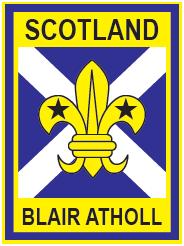 Dated: 11th July 2022 (any amendments will also be dated) Method Statement.Location: Blair Atholl EstateActivity: Atholl ExperienceTeam Leader: Jamie StewartStaff Present on Activity: Elliot Wilkins, Alex Ewart, Izaak McNee, Molly Munro, Fraser O'Brien, Paris Grierson, Gavin Hugh, Patrick KnÃppe, Tobias Langelage, Jamie StewartNearest A & E: PerthPerson in charge in absence of Team Leader: TBCVerbal Instructions given:Each obstacle will be demonstrated to the participants prior to them attempting it. They will be told to be careful of mud in the eyes or mouth.HazardLocation of HazardWho could be harmed?Level of RiskControlsImplementation/ monitoringTripping and fallingThroughout activityStaff or ParticipantsLowWhen running during activity, remind everyone to watch where they are placing their feetStaff will check participants are being careful during the activityCutsThroughout activityStaff or participantsMediumIf you get cut and it bleeds during the activity, inform staff or team leader.All injuries, regardless of severity or incident, will be checked by staffMud in mouth or eyesThroughout activityStaff or participantsHighThe nature of the Atholl Experience is to get muddy, however make sure eyes and mouth are closed during times of mud. If mud does get in eyes or mouth, inform member of staffStaff will regularly check for any issuesNettle stingsThroughout activityStaff or ParticipantsLowWatch out for nettles during activity, avoid when possible. If you get stung and irritations continues, please inform member of staff.Site will be assessed for any potential issues and will be removed if possibleGetting coldThroughout activityStaff or ParticipantsLowIf you begin to get cold due to wet clothing, keep moving. If you are too cold to carry on, informs member of staff.Staff will look out for any participants who look cold/unwellFalling from obstaclesThroughout ActivityStaff or ParticipantsMediumStaff will be there to keep an eye on obstacles which could involve a fall. If you do fall, and hurt yourself, inform a member of staff rather than attempt to carry on.Regular checks to ensure participants are following safety rules and are not putting themselves and others in danger.Irritation from mud after/ during activityThroughout activity and campStaff or participantsMediumWash off all mud straight after activity, If possible.Ensure all participants wash up after activity.Covid/IllnessThroughout activityStaff or ParticipantsMediumParticipants who are not feeling well should inform a member of staffHealth and safety will be checked throughout activity.WaterRiver - Towards the end of ActivityStaff or ParticipantsHighAll participants will be reminded of water safety and the area of water to stay withinStaff will ensure all members stay within a designated area.Heat/DehydrationThroughout activity Staff or ParticipantsLowAll staff/participants will be asked to have a water bottle with them. Spare water will be on the activity if needed.Staff will check that participants have water with them.ActivityAtholl ExperienceDescription of ActivityA purpose-built obstacle course with a theme, taking place at Blair Atholl Patrol Jamborette in 2018.Location Of ActivityTarget Park and the Blair Atholl Estate in Blair Atholl, Perthshire, ScotlandEnvironmental ConditionsActivity can be completed in any weather, but extra care/steps will be taken if weather conditions are deemed to be hazardous or could risk safetyProtection of OthersMost of the activity, members of the public will be avoided. Other staff will be made aware of where the activity is taking place.Emergency ProceduresIf anyone is injured, they will be sent to the first aid tent aided by another, or depending on the severity of the emergency, someone will be sent to bring the first aid up to where the incident has occurred. Participants Experience No training or certification required; it will be done as part of the activityRequirements for Personal Protective equipmentNoneEquipment usedVarious including nets to crawl under, planks to walk on and tarpaulins to slide down. Safety precautions and restrictions will vary depending on the site and the ground.Materials InformationMaterials being sourced and brought by different members of Atholl Experience staff. Some equipment maybe stored in containers that is being brought up to the camp.Activity SequenceStaff will collect participants from Subcamps. They will be briefed about the safety and theme of the activity. Groups will be split into two, or three smaller groups and will rotate around the different elements of the course. Safety checksVarious safety checks will be carried out before, during and after the activity. Participants will be told to keep their mouths and eyes closed when there is mud around. Any participant who is not feeling well or have hurt themselves should inform a member of staff. They will also be told to tread carefully when they are walking on an obstacle in muddy shoes which could make them slip or fall. Obstacles will be explained and demonstrated by staff to show how the activity is to be done safely.Deviations from Method StatementMethod Statement may need to be updated before start of activities to ensure whether what has been set out can be done. Any other informationDated 11th July 2022